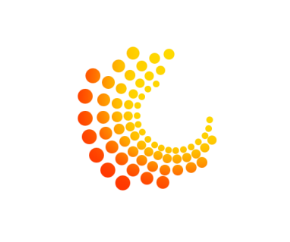 РАСПИСАНИЕ ЗАНЯТИЙкружковой  деятельности и детских объединениймуниципального автономного общеобразовательногоучреждения «Лицей «Солярис»на первое полугодие2023-2024 учебного годаУТВЕРЖДАЮДиректор МАОУ «Лицей «Солярис»__________ О.Ю. Мирошниченко№ п/пВозрастНазвание кружковой деятельностиОтветственныйКабинетДень занятияВремя занятия1 корпус1 корпус1 корпус1 корпус1 корпус1 корпус1 корпус19-17Клуб китайского языка «Китайский самовар»Косякова О.В.Б 111Понедельник, четверг15.30-16.10212-13Код будущего от ЯндексЯковлева М.А.Б311Понедельник, четверг15.00-16.30312-16Вокально-хоровая группа «Радуга»Шмелева Е.Ю.Б 211Вторник, четверг15.00-16.00413-16Школа юного экскурсоводаВласенко Т.С.Г403Пятница15.20-16.00512-16Триатлон Маслов С.Н.Малый спортивный залПонедельник, среда, пятницаВторник, пятница15.30-17.00                          17.00-20.0013.30-15.00               17.00-19.0067-17БаскетболПаниткин К.В.Большой спортивный залПонедельник19.00-20.0077-17ВолейболПотапов В.Б.Большой спортивный залВторник17.00-20.0087-17ПолиатлонПотапов В.Б.Большой спортивный залСреда19.00-20.0097-17ВолейболРевенко О.Ю.Большой спортивный залЧетверг19.00-20.00107-17ПолиатлонПаниткин К.В.Большой спортивный залПятница19.00-20.00117-17Игровые виды спортаПаниткин К.В.Шапошников С.П.Потапов В.Б.Ревенко О.Ю.Большой спортивный залСуббота14.00-18.00127-17Школьный спортивный клуб «Взлет»Маслов С.Н.Малый спортивный залПонедельник, вторник, четверг17.00-18.001311-12Театр «КреДо»Захаров С.П.Актовый залЧетверг16.00-17.001411-16Театрализованная агитбригада «БЭМС»Съемщикова З.А.Актовый залПонедельник, вторник четверг, пятница11.00-16.001512-13Театр на английском языке  «Face to face»Спирягина И.В.Г407Пятница14.40-15.20167-11Театр кукол «Долька» Шиловская А.А.Б103Вторник, среда, четверг12.10-12.501713-15Школа юного туриста «Азимут»Бочкарева Л.В.Г411Понедельник, вторник, среда16.00-16.401811-17Клуб «Большая перемена»Павлухина Ю.А.Центр детских инициативСредаЧетверг15.20-16.30 (чет)15.20-16.30 (нечет)1911-17Школа поисковикаБочкарев А.П.Г 107Понедельник, вторник, среда16.00-16.402011-17Объединение «Билет в будущее»Щеникова Е.В.Центр детских инициативСреда15.20-16.002 корпус2 корпус2 корпус2 корпус2 корпус2 корпус2 корпус17-11Студия «Музыкальный чердак» (хореография)Грязнова Ю.А.А202Понедельник, среда, четверг13.00-13.4014.00-14.4015.00-15.4027-13Студия «Стильная штучка»(вязание)Цыганова Л.А.Г103 (пон, ср.)Г108 (чет.)Понедельник, среда, четверг14.00-15.3015.40-17.0017.10-18.40 36-17Хореографическая студия«Виктория»Пастухова О.Л.Актовый залВторник, четвергСреда, пятница15.30-17.0014.00-15.3049-18Изостудия «Этюд»Аксенова В.С.В305Понедельник, четверг 14.00-15.3015.40-17.1017.20-18.5057-17ФутболБушаров К.Е.Большой спортивный залПонедельник 17.00-20.0067-17ВолейболБеликов Ю.Ю.Большой спортивный залВторник17.00-20.0077-17БаскетболДонич П.В.Большой спортивный залСреда17.00-20.0087-17ПолиатлонТрофимов И.Н.Большой спортивный залЧетверг17.00-20.0097-17ФутболДонич П.В.Большой спортивный залПятница17.00-20.00107-17Игровые виды спортаБушаров К.Е.Трофимов И.Н.Донич П.В.Беликов Ю.Ю.Большой спортивный залСуббота14.00-18.00117-17Школьный спортивный клуб «Взлет»Маслов С.Н.Большой/малый спортивный залВторник,  четверг, пятница16.00-17.00127-13РегбиКазаков С.К.Большой спортивный залСуббота, воскресенье11.00-13.001311-17Медиахолдинг «Солярис» Телевизионный отделПросина П.Д.Б311Вторник, суббота15.30-16.301411-17Медиахолдинг «Солярис» Верстка и дизайнКиселев М.АБ311Четверг, суббота16.30–17.301511-17Медиахолдинг «Солярис» Проектный отделКиселев М.АБ311Четверг,суббота15.30-16.301611-17Медиахолдинг «Солярис» ФотостудияПросина П.Д.Б311Вторник, суббота16.30–17.301712-17Гражданско-патриотическое объединение «Юнармия»Трофимов И.Н.Дом Юнармии/ Малый спортивный залПонедельник, среда, пятница15.00-18.001811-12Школа – ЮГ (Школа юного географа)Карпенко О.Н.Г408 Четверг 14.20-15.001914-15Отряд «Юный инспектор движения»Свотин А.В.Г309Вторник13.50-14.30209-17Клуб китайского языка «Китайский самовар»Косякова О.В.Б 111Среда, пятница15.00-15.4016.00-16.402111-17Волонтерский отряд «Апельсин»Грязнова Ю.А.Центр детских инициативЧетверг15.20-16.002211-17Объединение «Совет Первых»Красильников П.А.Актовый залВторник15.20-16.002311-17Военно-патриотический молодежный клуб «Волжские пластуны»Кузьменко Н.В.Малый спортивный залПонедельник, среда, пятница17.30-20.00